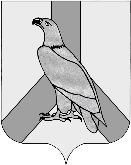                АДМИНИСТРАЦИЯ                     ДАЛЬНЕРЕЧЕНСКОГО ГОРОДСКОГО ОКРУГА                    ПРИМОРСКОГО КРАЯ                 ПОСТАНОВЛЕНИЕ	18 августа 2015г.                       г.  Дальнереченск		                    № 876Об утверждении Ведомственного перечнямуниципальных услуг (работ), оказываемых (выполняемых) бюджетными учреждениями, подведомственными МКУ «Управление культуры Дальнереченского городского округа», в качестве основных видов деятельностиВ соответствии с постановлениями администрации Дальнереченского
городского округа от 29 мая 2015 года № 605 «О формировании, ведении и утверждении ведомственных перечней муниципальных услуг и работ, оказываемых и выполняемых муниципальными учреждениями Дальнереченского городского округа на 2016 и последующие годы», от 03 августа 2012 года № 930 «Об утверждении Порядка формирования муниципального задания и финансового обеспечения выполнения муниципального задания муниципальными автономными, бюджетными и казенными учреждениями Дальнереченского городского округа на очередной финансовый год и плановый период», администрация Дальнереченского городского округаПОСТАНОВЛЯЕТ:1. Утвердить Ведомственный перечень муниципальных услуг (работ), оказываемых (выполняемых) муниципальными бюджетными учреждениями, подведомственными МКУ «Управление культуры Дальнереченского городского округа», в качестве основных видов деятельности (далее – Ведомственный перечень) (прилагается).2. При формировании муниципальных заданий на оказание муниципальных услуг и выполнение работ, начиная с муниципальных заданий на 2016 год (на 2016 год и плановый период 2017 и 2018 годов), руководствоваться настоящим Ведомственным перечнем.3. Настоящее постановление вступает в силу с 01 января 2016 года.Глава администрации Дальнереченского городского округа                                           С.И. Васильев